INTRODUCTIONThis documentation manual consists of two sections General Documentation and Technical Documentation. This documentation manual is for use with the Emergency Department Visit 2014 database. The Fiscal Year 2014 Emergency Department data (ED) was made available in August 2015.SECTION BREAKDOWNSection I. General DocumentationThe General Documentation for the Fiscal Year 2014 ED data includes background on its development and is intended to provide users with an understanding of the data quality issues connected with the data elements they may decide to examine. This document contains hospital-reported discrepancies received in response to the data verification process.Section II. Technical DocumentationThe Technical Documentation includes information on the fields calculated by the Center for Health Information and Analysis (CHIA), and a data file summary section describing the hospital data that is contained in the file.Copies of Regulation 114.1 CMR 17.00: Requirement for the Submission of Hospital Case Mix and Charge Data, Outpatient Emergency Department Visit Data Electronic Records Submission Specification, and Regulation 957 CMR 5.00: Health Claims, Case Mix and Charge Data release procedures may be obtained at the CHIA web site at http://www.chiamass.gov, or by faxing a request to CHIA at 617-727-7662. Securing CHIA Data Prior to UseAs an approved data recipient, or its agent, you are obliged by your application and confidentiality agreement to secure this data in a manner that protects the confidentiality of the records and complies fully with the terms of CHIA’s Data Use Agreement. All data obtained from CHIA should reside on an encrypted hard drive and/or secure network.Extracting Database Documentation Files from the CD ROMHardware Requirements:To view these files, you will need:A CD ROM DeviceA hard drive with 2.50 GB of space availableCD Contents:This CD contains the Final results for the Fiscal Year 2014 EDD Data Product. It contains a Microsoft Access data base (MDB) files. The ERD Visit file contains one record per ED visit. (See File Naming Conventions: below for additional information.)File Naming Conventions:This CD contains self-extracting compressed files, using the file-naming convention below: FIPA_ERD_Service_YEAR_Full_NS for the entire fiscal year , andFIPA_ERD_Visit_YEAR_Full_LXYEAR is the Fiscal year and X is the Level (1 6) of the data contained in the file. (See also 
3. DATA RELEASE LEVELS on page 8.) To extract data from the CD and put it on your hard drive, select the desired CD file and double click on it. You will be prompted to enter the name of the target destination.SECTION 1: GENERAL DOCUMENTATIONPART A - DATABASE REPORTING PERIOD1. QUARTERLY REPORTING PERIODSMassachusetts hospitals are required to file case mix data which describes various characteristics of their patient population, as well as the charges for services provided to their patients in accordance with Regulation 114.1 CMR 17.00. Hospitals report data to CHIA on a quarterly basis based on the Federal Fiscal Year. For the 2014 data period, these quarterly reporting intervals were as follows:Quarter 1:	October 1, 2013 – December 31, 2014Quarter 2:	January 1, 2014 – March 31, 2014Quarter 3:	April 1, 2014 – June 30, 2014Quarter 4:	July 1, 2014 – September 30, 20142. DEVELOPMENT OF THE FISCAL YEAR DATABASEThe Massachusetts Center for Health Information and Analysis (CHIA) adopted final regulations regarding the collection of emergency department data from Massachusetts’ hospitals, effective October 1, 2001. They are contained in Regulation 114.1 CMR 17.00, and the Outpatient Emergency Department Visit Data Electronic Records Submission Specification, both of which are available on CHIA’s website.The ED database captures data concerning visits to emergency departments in Massachusetts’ acute care hospitals and satellite emergency facilities that do not result in admission to an inpatient or outpatient observation stay. To avoid duplicate reporting, data on ED patients admitted to observation stays will continue to be reported to the Outpatient Observation Stay database, and ED patients admitted as inpatients will continue to be reported to the inpatient Hospital Discharge Database. CHIA has asked providers to flag those patients admitted from the ED in the inpatient and outpatient observations databases, and to provide overall ED utilization statistics to ensure that all ED patients are accurately accounted for.3. DATA RELEASE LEVELSTo assure patient privacy, minimum data is released per 957 CMR 5.00: Health Care Claims, Case Mix and Change Data Release Procedures. Data elements are grouped into six (6) levels as shown below.LEVEL I	No identifiable data elements and 5 digit ZIP codes have been trimmed to 3 digit ZIP codes)LEVEL II	Unique Physician Number (UPN) and 5 digit ZIP codesLEVEL III	Unique Health Information Number (UHIN)LEVEL IV	UHIN and UPN.LEVEL V	Date(s) of Admission; Discharge; Significant ProceduresLEVEL VI	Date of Birth; Medical Record Numbers; Billing NumberPART B - DATA1. DATA QUALITY STANDARDSData EditsThe Case Mix Requirement Regulation 114.1 CMR 17.00 requires hospitals to submit emergency department data to CHIA 75 days after each quarter. The quarterly data is edited for compliance with regulatory requirements, as specified in the Outpatient Emergency Department Visit Data Electronic Records Submission Specification.The standards employed for rejecting data submissions from hospitals are based upon the presence of Category A or B errors as listed for each data element under the following conditions.All errors are recorded for each patient Record and for the Submission as a whole. An Edit Report is provided to the hospital, displaying detail for all errors found in the submission.A patient Record is rejected if there is:Presence of one or more errors for Category A elements.Presence of two or more errors for Category B elements. A hospital data Submission will be rejected if:1% or more of discharges are rejected; or50 consecutive records are rejected.Each hospital received a quarterly error report displaying invalid discharge information. Quarterly data that does not meet the one percent compliance standard must be resubmitted by the individual hospital within 30 days, until the standard is met.Note: Supplement I on page 22 contains a Table of Field Names and Error Types. The Data Elements section contains descriptions of fields.Verification Report ProcessThe Verification Report process is intended to present hospitals with a profile of their individual data as reported and retained by CHIA. The purpose of this process is to function as a quality control measure for hospitals. It allows the hospitals the opportunity to review the data they have provided to CHIA and to affirm its accuracy. The Verification Report itself is a series of frequency reports covering selected data elements. Please refer to Supplement III for a description of the Verification Report contents.The Verification Report is produced after a hospital has successfully submitted the four quarters of data. The hospital is then asked to review and verify the data contained within the report. Hospitals need to affirm to CHIA that the data reported is accurate or to identify any discrepancies. All hospitals are strongly encouraged to closely review their report for inaccuracies and to make corrections so that subsequent quarters of data will be accurate. Hospitals are then asked to certify the accuracy of their data by completing an Emergency Department Verification Report Response Form.The Verification Report Response Form allows for two types of responses as follows:“A” Response:	Checking this category, a hospital indicates its agreement that the data appearing on the Verification Report is accurate and that it represents the hospital’s case mix profile.“B” Response:	Checking this category, a hospital indicates that the data on the report is accurate except for the discrepancies noted.If any data discrepancies exist (e.g., a “B” response), CHIA requests that hospitals provide written explanations of the discrepancies. Verification reports are available for review. Please direct requests to the attention of Public Records via fax to 617-727-7662, or by emailing a request to Public.Records@state.ma.us.2. GENERAL DEFINITIONSBefore turning to a description of the specific data elements, several basic definitions (as contained in Regulation 114.1 CMR 17.02) should be noted.Emergency Department (ED)The emergency department is defined as a department of a hospital or an off-site health care facility that provides emergency services as defined in 105 CMR 130.020. The Emergency department must listed on the license of the hospital, and qualify as a Satellite Emergency Facility as defined in 105 CMR 130-820 through 130.836.Emergency services are further defined in the Hospital Uniform Reporting Manual (HURM). This Manual established by 114.1 CMR 42.10, sets forth the requirements for uniform reporting of income, expenses, and statistics on a functional basis. Such functional reporting permits comparisons among hospitals with varied organizational structures. (See HURM, Chapter III, s. 3242.)Emergency Department VisitAny visit by a patient to an emergency department (ED) for which the patient is registered at the ED, but which results in neither an outpatient observation stay nor the inpatient admission of the patient at the reporting facility. An ED visit occurs even if the only service provided to a registered patient is triage or screening. An ED visit is further defined in the HURM Chapter III, s. 3242.3. DATA LIMITATIONSInformation may not be entirely consistent from hospital to hospital due to the following differences.Collection and verification of patient supplied information at the time of arrival;Medical Record coding, consistency, and/or completeness;Extent of hospital data processing capabilities;Extent of hospital data processing systems;Varying degrees of resources committed to quality of emergency department data;Non-comparability of data collection and reporting.The emergency department data is derived from information gathered upon arrival, or from information entered by attending physicians, nurses, and other medical personnel into the medical record. The quality of the data is dependent upon hospital data collection policies and coding practices of the medical record staff4. SPECIFIC DATA ELEMENTSThe purpose of the following section is to provide the user with an explanation of some of the specific data elements included in the ED database, and to give a sense of their reliability.Patient RaceThere are three fields to report race (Race 1, Race 2, and Other Race (a free text field for reporting any additional races). Please see the Data Codes section for a listing of values. These are consistent with both the federal Office of Budget and Management (OMB) standards and code set values, and the EOHHS Standards for Massachusetts. This element instituted as of October 1, 2006.Hispanic IndicatorThis data element is a flag used for patients of Cuban, Mexican. Puerto Rican, South or Central American, or other Spanish places of origin regardless of race.EthnicityThese fields are not a part of the patient’s race. This element is used to report patient ethnicity.  (Ethnicity 1, Ethnicity 2, and Other Ethnicity (a free text field for reporting additional ethnicities). Please see the Data Codes section for a listing of the 33 ethnicities. Effective October 1, 2006Condition Present on Admission IndicatorThis is a qualifier for each diagnosis code (Primary I-V,  and primary E-Code field) that indicates onset of diagnosis preceded or followed ED visit. Effective October 1, 2006.Permanent & Temporary US Patient AddressPatient address includes the following fields: Patient City/TownPatient StatePermanent Patient Country (ISO-3166)Organization Identifiers (ORG ID) CHIA FY2014 contains four organization identifier fields which is a CHIA assigned unique code for each Massachusetts hospital:Massachusetts Filer Organization ID (IdOrgFiler) – The Organization ID for the hospital that submitted the inpatient discharge data to CHIA.Massachusetts Site Organization ID (IdOrgSite) - The Organization ID for the site where the patient received inpatient care.Massachusetts Hospital Organization ID (IdOrgHosp) - The Organization ID for the main hospital affiliation. For example 3108 (Cambridge Health Alliance) is the IdOrgHosp for the IdOrgSite 142 (Whidden Hospital).Massachusetts Transfer Hospital Organization ID (IdOrgTransfer) - The Organization ID for the hospital from which a patient is transferred. If the patient is transferred from outside of Massachusetts, the IdOrgTransfer will be 9999999.Type of VisitThis is the patient’s type of visit: Emergency, Urgent, Non-Urgent, Newborn, or Unavailable. Please note it is expected that Newborn will not be a frequently used value for Type of Visit in the ED database (in contrast to its frequent use as a Type of Admission in the Inpatient database), since few babies are born in emergency rooms,. however, it would be appropriately reported as a Type of Visit for an ED visit if there were a precipitous birth that actually occurred in the ED, or if the baby was born out of the hospital but it was brought immediately thereafter to the ED for care. Reporting patterns vary widely from hospital to hospital and may not be reliable.Emergency Severity IndexThe Emergency Severity Index (ESI) is a system for triaging patients using an algorithm developed by researchers at Brigham & Women’s and Johns Hopkins Hospitals. It employs a five-level scale. It may be reported on Record Type 20 as an alternative to, or in addition to, the Type of Visit (Field 17), which is basically a three-level triage scale. The ESI is described in the following article: Wuerz, R. et al., Reliability and Validity of a New Five-Level Triage Instrument, Academic Emergency Medicine 2000; 7:236-242. Regardless of whether the ESI or the Type of Visit is reported, it should reflect the initial assessment of the patient, and not a subsequent revision of it due to information gathered during the course of the ED visit. Only a small number of hospitals report this data element.Source of VisitThis is the patient’s originating, referring, or transferring source of visit in the ED. It includes Direct Physician Referral, Within Hospital Clinic Referral, Direct Health Plan Referral/HMO Referral, Transfer from an Acute Care Hospital, Transfer from a Skilled Nursing Facility, Transfer from an Intermediate Facility, and Walk-In/Self-Referral. Newborn Source of Visits includes Normal Delivery, Premature Delivery, Sick Baby, and Extramural Birth. Reporting patterns may vary widely from hospital to hospital and may not be reliable.Secondary Source of VisitThis is the patient’s secondary referring, or transferring source of visit in the ED. This is infrequently reported for ED Visits.ChargesThis is the grand total of charges associated with the patient’s ED visit. The total charge amount should be rounded to the nearest dollar. A charge of $0 is not permitted unless the patient has a departure status of eloped, left against medical advice, or met personal physician in the ED.Physician Number (UPN)This is the state license number (Mass. Board of Registration in Medicine license number) for the physician who had primary responsibility for the patient’s care in the ED. This may also be the state license number for a dental surgeon, podiatrist, or other (i.e., non-permanent licensed physician) or midwife. This item is provided in encrypted form.Other Physician Number (UPN)This is the state license number (Mass. Board of Registration in Medicine license number) for the physician other than the ED physician who provided services related to the patient’s visit. This may also be the state license number for a dental surgeon, podiatrist, or other (i.e., non-permanent licensed physician) or midwife. This item is provided in encrypted form.Other Caregiver CodeThis is the code for the other caregiver with significant responsibility for the patient’s care. It includes resident, intern, nurse practitioner, or physician’s assistant.Principal DiagnosisThis is the ICD-9-CM code (excluding decimal point) for the patient’s principal diagnosis. Associated Diagnosis Codes 1-5The ICD-9-CM codes (excluding decimal point) for the patient’s first, second, third, fourth, and fifth associated diagnoses, respectively.Significant Procedure Code 1-4These are the ICD-9-CM codes (excluding decimal point) or CPT codes for the patient’s significant procedures, as reported in FL 80 and FL 81 of the UB-92. More detailed information on the items and services provided during the ED visit is reported under the Service Line Item data.Associated Significant Procedure Codes 1-3These are the ICD-9-CM codes (excluding decimal point) or CPT codes for the patient’s first, second, and third associated significant procedure.Procedure Type CodeThis is the coding system (CPT or ICD-9-CM) used to report significant procedures in the patient’s record. Only one coding system is allowed per patient visit.Patient’s Mode of Transport CodeThis is the patient’s mode of transport to the ED. It includes by Ambulance, by Helicopter, law Enforcement, and Walk-In (including public or private transport).Discharge Date and Discharge TimeThe discharge date and discharge time reflect the actual date and time that the patient was discharged from the ED. Default values, such as 11:59 PM of the day the patient was registered, are unacceptable. Time is reported as military time, and valid values include 0000 through 2359. (Please note that Discharge Time was mandatory beginning 10/1/2002 for Fiscal Year 2003.)Stated Reason For VisitThe Reason for Visit is the patient’s reason for visiting the ED. It is also known as the Chief Complaint. This should be the problem as perceived by the patient, as opposed to the medical diagnosis made by a medical professional. Because of the lack of a commonly used coding system for Reason for Visit, this field is reported in a free text field (up to 150 characters in length). (Please note that Reason for Visit was mandatory beginning 10/1/2002 for Fiscal YEAR 2003).Patient Homelessness IndicatorThe patient Homelessness Indicator is used to identify patients that are homeless. CHIA recognizes that homeless patients do not always identify themselves as such. Neither does CHIA expect hospitals to specifically ask patients whether they are homeless, if this is not their practice. However, because the homeless are a population of special concern with regard to access to care, health outcomes, etc., it is useful to identify as many of these patients as possible. If a patient reports no home address, provides the address of a known homeless shelter, or otherwise indicates that he or she is homeless, that should be indicated in this field by using a coding value of Y. Otherwise, the hospital should use the value N. (Please note that this field was mandatory beginning 10/1/2002 for Fiscal Year 2003.)Principal External Cause of Injury Code (E-Code)The ICD-9-CM code categorizes the event and condition describing the principal external cause of injuries, poisonings and adverse effects.Payer CodesA complete listing of the payer types and sources can be found in this manual under the Technical Documentation.Unique Health Identification Number (UHIN)The patient’s social security number is reported as a nine-digit number, which is then encrypted by CHIA into a Unique Health Information Number (UHIN). Therefore, the social security number is never considered a case mix data element. Only the UHIN is considered a database element and only the encrypted number is used by CHIA. Please note that per Regulation 114.1 CMR 17.00, the number reported for the patient’s social security number should be the patient’s social security number, not the social security number of some other person, such as the husband or the wife of the patient. Likewise, the social security number for the mother of a newborn should not be reported in this field, as there is a separate field designated for the social security number of the newborn’s mother.Service Line ItemsService Line Items are the CPT or HCPCS Level II codes used to bill for specific items and services provided by the ED during the visit. In addition, the code DRUGS is used to report provision of any drugs for which there are no specific HCPCS codes available. Likewise, SPPLY is used to report any supplies for which there are no specific HCPCS codes available. Since units of service are not collected in the database, it is possible that the item or service which a reported service line item code represents was actually provided to the patient more than once during the visit.ED Treatment BedThe purpose of this data element is to help measure the normal capacity of Eds. ED Treatment Bed includes only those beds in the ED that are set up and equipped on a permanent basis to treat patients. It does not include the temporary use of gurneys, stretchers, etc. Including stretchers, etc. would overestimate hospitals’ physical capacity to comfortably treat a certain volume of ED patients, although CHIA recognizes that in cases of overcrowding, EDs’ may need to employ temporary beds.ED-Based Observation BedED-based Observation Beds are beds located in a distinct area within or adjacent to the ED, which are intended for use by observation patients. Hospitals should include only beds that are set up and equipped on a permanent basis to treat patients. They should not include temporary use of stretchers, gurneys, etc.ED SiteMost hospitals submitting ED data provide emergency care at only one location. Therefore, they are considered to have a single campus or site, and need to summarize their data only once. However, others may be submitting data pertaining to care provided at multiple sites. CHIA requires the latter to summarize their data separately for each site covered by the data submitted.5. CHIA CALCULATED FIELDSAnalysis of the UHIN data by CHIA has turned up problems with some of the reported data for the inpatient and outpatient observation stays databases. For a small number of hospitals, little or no UHIN data exists as these hospitals failed to report patients’ social security numbers (SSN). Other hospitals reported the same SSN repeatedly resulting in numerous visits for one UHIN. In other cases, the demographic information (age, sex, etc.) was not consistent when a match did exist with the UHIN. Some explanations for this include assignment of a mother’s SSN to her infant or assignment of a spouse’s SSN to a patient. This demographic analysis shows a probable error rate in the range of 2% - 10%.In the past, CHIA has found that, on average, 91% of the SSNs submitted are valid when edited for compliance with rules issued by the Social Security Administration. Staff continually monitors the encryption process to ensure that duplicate UHINs are not inappropriately generated, and that recurring SSNs consistently encrypt to the same UHIN.Only valid SSNs are encrypted to a UHIN. It is valid for hospitals to report that the SSN is unknown. In these cases, the UHIN appears as ‘000000001’.Invalid SSNs are assigned 7 or 8 dashes and an error code. The list of error codes is as follows:ssn_empty = 1 ssn_notninechars = 2 ssn_allcharsequal = 3 ssn_firstthreecharszero = 4 ssn_midtwocharszero = 5 ssn_lastfourcharszero = 6 ssn_notnumeric = 7 ssn_rangeinvalid = 8 ssn_erroroccurred = 9 ssn_encrypterror = 10Note: Based on these findings, CHIA strongly suggests that users perform qualitative checks on the data prior to drawing conclusions about that data.PART C - HOSPITAL RESPONSES This section details hospital responses received as a result of the data verification process. From this section users can also learn which hospitals did not verify their data. This section contains the following lists and charts:Summary of Hospitals’ Fiscal Year 2014 Verification Report ResponsesIndividual Hospital Discrepancy DocumentationSummary of Verification Report Responses for Fiscal Year 2014In the table below, an “A” response indicates the Hospital agrees with the data verification reports provided by CHIA. A “B” response indicates the Hospital has issues remaining to be resolved; Hospital Comments regarding “B” responses are in Comments column.Individual Hospital Discrepancy DocumentationPART D. CAUTIONARY USE HOSPITALS For FY2014, all hospitals were in compliance.SECTION II. TECHNICAL DOCUMENTATIONPART A - CALCULATED FIELD DOCUMENTATION1. AGE CALCULATIONS A) Conventions:Age is calculated if the date of birth and admission date are valid. If either one is invalid, then ‘999’ is placed in this field.Discretion should be used whenever a questionable age assignment is noted. Researchers are advised to consider other data elements (i.e., if the admission type is newborn) in their analysis of this field.B) Brief Description:Age is calculated by subtracting the date of birth from the admission date.C) Detailed Description:If the patient has already had a birthday for the year, his or her age is calculated by subtracting the year of birth from the year of admission. If not, then the patient’s age is the year of admission minus the year of birth, minus one.2. NEWBORN AGE CALCULATIONSA) Conventions:Newborn age is calculated to the nearest week (the remainder is dropped). Thus, newborns zero to six days old are considered to be zero weeks old.Discharges that are not newborns have ‘99’ in this field.B) Brief Description:Discharges less than one year old have their age calculated by subtracting the date of birth from the admission date. This gives the patient’s age in days. This number is divided by seven, the remainder is dropped.C) Detailed Description:If a patient is 1 year old or older, the age in weeks is set to ‘99’.If a patient is less than 1 year old then:Patients’ age is calculated in days using the Length of Stay (LOS) routine, described in (B) above. Number of days in step ‘a’ above is divided by seven, and the remainder is dropped.3. UNIQUE HEALTH INFORMATION NUMBER (UHIN) VISIT SEQUENCE NUMBER A) Conventions:If the Unique Health Information Number (UHIN) is undefined (not reported, unknown or invalid), the sequence number is set to zero.B) Brief Description:The Sequence Number is calculated by sorting the file by UHIN, registration date, and discharge date. The sequence number is then calculated by incrementing a counter for each UHIN’s set of visits.C) Detailed Description:UHIN Sequence Number is calculated by sorting the entire database by UHIN, registration date, then discharge date (both dates are sorted in ascending order).If the UHIN is undefined (not reported, unknown or invalid), the sequence number is set to zero.If the UHIN is valid, the sequence number is calculated by incrementing a counter from 1 to nnnn, where a sequence number of 1 (one) indicates the first visit for the UHIN, and nnnn indicates the last visit for the UHIN.If a UHIN has two visits on the same day, the discharge date is used as the secondary sort key.PART B - DATA CODE TABLES - OUTPATIENT EMERGENCY DEPARTMENT Please refer to Outpatient Emergency Department Visit Data Electronic Records Submission Specification on the CHIA website for information regarding the Outpatient Emergency Department Data Code tables for all data elements requiring codes not otherwise specified in 114.1 CMR 17.00.http://chiamass.gov/regulationsThe specification contains the ED submission file record layout and field requirements, as well as lists and descriptions of the expected values for the following ED data code tables:IDHCFP Organization IDs for HospitalsPayer Type CodeSource of Payment Code Patient Sex Patient Race Patient Hispanic IndicatorPatient EthnicityType of Visit Source of VisitPatient Departure Status CodeOther Caregiver Code Patient’s Mode of Transport Homeless Indicator Condition Present on Visit Flag References SUPPLEMENT I. LIST OF TYPE "A" AND TYPE “B” ERRORSTYPE ‘A’ ERRORS:Record TypeCHIA Organization ID for providerDPH Number for ProviderProvider Name Period Starting Date Period Ending Date Processing DateHospital Service Site ReferenceSocial Security Number Medical Record Number Billing NumberMedicaid Claim Certificate NumberPatient Birth Date Patient Sex Registration Date Registration TimeDischarge Date (effective 10/1/02)Departure StatusPrimary Source of Payment Secondary Source of Payment ChargesPrincipal Diagnosis CodeAssociate Diagnosis Code (I-V) Principal Procedure Code Associate Significant Procedure I Associate Significant Procedure IIAssociate Significant Procedure III Principal E-CodeProcedure Code TypeTransportAmbulance Run Sheet Number (delayed indefinitely) Medical Record NumberStated Reason for Visit (effective 10/1/02) End of Line Items IndicatorNumber of ED Treatment Beds at SiteNumber of ED-based Observation Beds at SiteTotal Number of ED-based Beds at SiteED Visits – Admitted to Inpatient at SiteED Visits – Admitted to Outpatient Observation at SiteED Visits – All Other Outpatient ED Visits at SiteED Visits – Total Registered at SiteEnd of Record IndicatorNumber of Outpatient ED VisitsTotal Charges for BatchTYPE ‘B’ ERRORS:Mother’s Social Security NumberPatient RacePatient Zip CodeDischarge Time (effective 10/1/02) Type of VisitSource of VisitSecondary Source of Visit Other Physician Number ED Physician Number Other Caregiver Code Emergency Severity IndexHomeless Indicator (effective 10/1/02)Service Line ItemRace 1, 2 & Other RaceHispanic IndicatorEthnicity 1, 2 & Other EthnicityCondition Present on Admission Primary Diagnosis, Associate Diagnoses I – XIV, & Primary E-CodeSignificant Procedure DateOperating Physician for Significant ProcedurePermanent Patient Street Address, City/Town, State, Zip CodePatient CountryTemporary Patient Street Address, City/Town, State, Zip CodeSUPPLEMENT I. HOSPITAL VERIFICATION REPORT FIELDSHospital Verification ReportVisits by QuarterVisit Types and Emergency SeveritiesSource of VisitsMode of TransportTop 10 Principal Diagnosis by Number of VisitsTope 10 Principal E-Codes by Number of VisitsTop 10 Significant Procedures by Number of VisitsNumber of Diagnosis per VisitPatient Departure StatusTop 20 Primary Payers by Number of VisitsTop 10 Principal Diagnosis by ChargesVisits by AgeVisits by Race 1&2Visits by GenderTop 20 Patient ZIP CodesHomeless IndicatorAverage Hours of Service and ChargesVisits by Ethnicity 1 and 2Hispanic IndicatorPrincipal Condition Present on Admission (POA)SUPPLEMENT II. HOSPITAL ADDRESSES, ORG ID, AND SERVICE SITE ID NUMBERSHOSPITAL ADDRESSES, ORG ID, AND SERVICE SITE ID NUMBERSOrg IDHospital NameDate Form Recv'dDate ResubmitHospital Response"B" Error,  Discrepancy Codes Indicated by Hospital1Anna Jaques Hosp.7/21/2015A2Athol Memorial Hosp.7/13/2015A5Baystate Franklin Med. Ctr.7/21/2015A6Baystate Mary Lane Hospital7/21/2015A4Baystate Med. Ctr.7/21/2015A139Baystate Wing Memorial Hosp.7Berkshire Health Sys. - Berkshire Campus7/2/2015A98Beth Israel Deaconess - Milton 7/24/2015A53Beth Israel Deaconess Med.- Needham Campus7/8/2015A79Beth Israel Deaconess - Plymouth10Beth Israel Deaconess Med. Ctr.46Boston Children's Hosp.7/6/2015A01016Boston Med. Ctr.7/15/2015A59Brigham & Women's Faulkner Hosp.7/14/2015B22Brigham & Women's Hosp.27Cambridge Health Alliance39Cape Cod Hosp. 132Clinton Hosp.7/17/2015B004, 007, 008, 013B, 01950Cooley Dickinson Hosp.7/15/2015A51Dana Farber Cancer Ctr. 57Emerson8Fairview Hosp.40Falmouth Hosp. 66Hallmark Health Sys. - Lawrence Memorial Hosp.7/13/2015A141Hallmark Health Sys. - Melrose, Wakefield Hosp.7/13/2015B00168Harrington Memorial Hosp.6/29/2015A71HealthAlliance Hosps., Inc7/21/2015A73Heywood Hosp.7/13/2015A11466Holy Family at Merrimack Valley7/13/2015A77Holyoke Hosp.7/15/2015A109Lahey Health - Addison Gilbert Hospital110Lahey Health - Beverly Hospital138Lahey - Winchester Hosp. & Family Med. Ctr.7/11/2015A81Lahey Clinic Burlington Campus7/14/2015A83Lawrence General Hosp.7/13/20157/21/2015A85Lowell General Hosp. - Main Campus7/14/2015A115Lowell General Hosp. - Saint Campus7/14/2015A88Martha's Vineyard Hosp.89Mass Eye & Ear Infirmary91Mass General Hosp.118Mercy Hosp. - Providence Campus119Mercy Hosp. - Springfield Campus7/10/2015A49MetroWest Med. Ctr. - Framingham Campus7/2/2015A97Milford Regional Medical Center 7/16/2015A99Morton Hospital7/8/20157/13/2015A100Mount Auburn101Nantucket Cottage Hosp.7/14/2015A103New England Baptist Hosp. 105Newton-Wellesley Hosp.106Noble Hosp.107North Adams Regional Hosp. Closed (3/31/15)116North Shore Med. Ctr. / Salem (Union) Hosp.7/31/2015A6963Shriner's Hospital for Children Boston####Shriner's Hospital for Children Springfield25Signature Brockton Hosp.7/22/2015A122South Shore Hosp. 7/25/2015A123Southcoast Health - Charlton Memorial7/23/2015A124Southcoast Health - St. Lukes7/23/2015A145Southcoast Health - Tobey Campus7/23/2015A127St. Vincent Hosp. 42Steward Carney Hosp.7/22/2015A4460Steward Good Sam MC-Norcap Lodge62Steward Good Samaritan Med. Ctr. 7/13/2015A####Steward Nashoba Valley Med. Ctr.7/15/2015A112Steward Quincy Hospital7/8/2015A75Steward Holy Family Hosp. 7/13/2015A41Steward Norwood Hosp.7/8/2015A114Steward St. Anne's Hosp.7/15/2015A126Steward St. Elizabeth Hosp.7/22/2015A129Sturdy Memorial Hosp.7/7/2015A104Tufts-New England Med. Ctr.7/8/2015A133U Mass. / Marlborough Health7/17/2015B007, 008, 009, 013B, 016, 019131U Mass. / Memorial Health - U. Mass Campus7/17/2015B004, 013B, 016, 019CodeDefinition001All Visits by Type of Quarter002Visit Types and Emergency Severities003Source of Visits004Mode of Transportation005Top 10 Principle Diagnosis by Number of Visits006Top 10 Principle E-Codes by Number of Visits007Top 10 Significant Procedures by Number of Visits008Number of Diagnoses per Year009Departure Status010Top 20 Primary Payers by Number of Visits011Top 10 Pricipal Diagnoses by Charges012Visit by Age Groups013AVisits by Race 1013BVisits by Race 2014Patient Gender Report015Top 20 Patient Zip Codes016Homeless Indicator017Average Hours of Services by Charges018AVisits by Ethnicity 1018BVisits by Ethnicity 2019Hispanic Indicator020Condition Present on Admission (POA)FilerID Org SiteOrganization NameAddressAddress Line 2CityStateZip Code11Anna Jaques Hospital25 Highland AvenueNewburyportMA0195022Athol Memorial Hospital2033 Main StreetAtholMA0133155Baystate Franklin Medical Center164 High StreetGreenfieldMA0130166Baystate Mary Lane Hospital85 South StreetWareMA0108244Baystate Medical Center759 Chestnut StreetSpringfieldMA01199139139Baystate Wing Hospital40 Wright StreetPalmerMA0106963096309Berkshire Medical Center725 North StreetPittsfieldMA01201***7Berkshire Medical Center - Berkshire Campus725 North StreetPittsfieldMA01201***9Berkshire Medical Center - Hillcrest Campus165 Tor CourtPittsfieldMA012019898Beth Israel Deaconess Hospital - Milton199 Reedsdale RoadMiltonMA021865353Beth Israel Deaconess Hospital - Needham148 Chestnut StreetNeedhamMA024927979Beth Israel Deaconess Hospital - Plymouth275 Sandwich StreetPlymouthMA0236087028702Beth Israel Deaconess Medical Center330 Brookline AvenueBostonMA02215***10Beth Israel Deaconess Medical Center - East Campus330 Brookline AvenueBostonMA02215***140Beth Israel Deaconess Medical Center - West CampusOne Deaconess RoadBostonMA022154646Boston Children's Hospital300 Longwood AvenueBostonMA0211531073107Boston Medical CenterOne Boston Medical Center PlaceBostonMA02118***16Boston Medical Center - Menino Pavilion CampusOne Boston Medical Center PlaceBostonMA02118***144Boston Medical Center - Newton Pavilion CampusOne Boston Medical Center PlaceBostonMA021185959Brigham and Women's Faulkner Hospital1153 Centre StreetBostonMA021302222Brigham and Women's Hospital75 Francis StreetBostonMA0211531083108Cambridge Health Alliance1493 Cambridge StreetCambridgeMA02139***27Cambridge Health Alliance - Cambridge Hospital Campus1493 Cambridge StreetCambridgeMA02139***143Cambridge Health Alliance - Somerville Hospital Campus230 Highland AvenueSomervilleMA02143***142Cambridge Health Alliance - Whidden Hospital Campus103 Garland StreetEverettMA021493939Cape Cod Hospital27 Park StreetHyannisMA02601132132Clinton Hospital201 Highland StreetClintonMA015105050Cooley Dickinson Hospital30 Locust StreetNorthamptonMA010615151Dana-Farber Cancer Institute44 Binney StreetBostonMA021155757Emerson Hospital133 Old Road to Nine Acre CornerConcordMA0174288Fairview Hospital29 Lewis AvenueGreat BarringtonMA012304040Falmouth Hospital100 Ter Heun DriveFalmouthMA0254031113111Hallmark Health100 Hospital RoadMaldenMA02148***66Hallmark Health - Lawrence Memorial Hospital Campus170 Governors AvenueMedfordMA02155***141Hallmark Health - Melrose-Wakefield Hospital Campus585 Lebanon StreetMelroseMA021766868Harrington Memorial Hospital100 South StreetSouthbridgeMA015507171HealthAlliance Hospital60 Hospital RoadLeominsterMA01453***8548HealthAlliance Hospital - Burbank Campus275 Nichols RoadFitchburgMA01420***8509HealthAlliance Hospital - Leominster Campus60 Hospital RoadLeominsterMA014537373Heywood Hospital242 Green StreetGardnerMA014407777Holyoke Medical Center575 Beech StreetHolyokeMA010407878Hubbard Regional Hospital340 Thompson RoadWebsterMA01570136136Kindred Hospital Boston1515 Commonwealth AvenueBostonMA02135135135Kindred Hospital Boston North Shore15 King StreetPeabodyMA0196065466546Lahey Hospital & Medical Center41 Mall Road BurlingtonMA01805***81Lahey Hospital & Medical Center, Burlington41 Mall RoadBurlingtonMA01805***4448Lahey Medical Center, PeabodyOne Essex Center DrivePeabodyMA019608383Lawrence General HospitalOne General StreetLawrenceMA018428585Lowell General Hospital295 Varnum AvenueLowellMA01854***115Saints Medical CenterOne Hospital Dr.LowellMA01852133133Marlborough Hospital157 Union StreetMarlboroughMA017528888Martha's Vineyard HospitalOne Hospital RoadP.O. Box 1477Oak BluffsMA025578989Massachusetts Eye and Ear Infirmary243 Charles StreetBostonMA021149191Massachusetts General Hospital55 Fruit StreetBostonMA0211465476547Mercy Medical Center271 Carew StreetSpringfieldMA01102***118Mercy Medical Center - Providence Behavioral Health Hospital Campus1233 Main StreetHolyokeMA01040***119Mercy Medical Center - Springfield Campus271 Carew StreetSpringfieldMA0110231103110MetroWest Medical Center115 Lincoln StreetFraminghamMA01701***49MetroWest Medical Center - Framingham Campus115 Lincoln StreetFraminghamMA01701***457MetroWest Medical Center - Leonard Morse Campus67 Union StreetNatickMA017609797Milford Regional Medical Center14 Prospect StreetMilfordMA017579999Morton Hospital, A Steward Family Hospital, Inc.88 Washington StreetTauntonMA02780100100Mount Auburn Hospital330 Mount Auburn StreetCambridgeMA02138101101Nantucket Cottage Hospital57 Prospect StreetNantucketMA025541146711467Nashoba Valley Medical Center, A Steward Family Hospital, Inc.200 Groton RoadAyerMA01432103103New England Baptist Hospital125 Parker Hill AvenueBostonMA02120105105Newton-Wellesley Hospital2014 Washington StreetNewtonMA02462106106Noble HospitalPO Box 1634WestfieldMA01086107107North Adams Regional Hospital71 Hospital AvenueNorth AdamsMA01247345345North Shore Medical Center529 Main StreetSuite 410CharlestownMA02129***116North Shore Medical Center - Salem Campus81 Highland AvenueSalemMA01970***3North Shore Medical Center - Union Campus500 Lynnfield StreetLynnMA0190431123112Northeast Hospital85 Herrick StreetBeverlyMA01915***109Northeast Hospital - Addison Gilbert Campus298 Washington StreetGloucesterMA01930***110Northeast Hospital - Beverly Campus85 Herrick StreetBeverlyMA01915112112Quincy Medical Center, A Steward Family Hospital, Inc.114 Whitwell StreetQuincyMA02169127127Saint Vincent Hospital123 Summer StreetWorcesterMA0160869636963Shriners Hospitals for Children Boston51 Blossom StreetBostonMA021141171811718Shriners Hospitals for Children Springfield516 Carew StreetSpringfieldMA011042525Signature Healthcare Brockton Hospital680 Centre StreetBrocktonMA02302122122South Shore Hospital55 Fogg RoadSouth WeymouthMA0219031133113Southcoast Hospitals Group101 Page StreetNew BedfordMA02740***123Southcoast Hospitals Group - Charlton Memorial Campus363 Highland AvenueFall RiverMA02720***124Southcoast Hospitals Group - St. Luke's Campus101 Page StreetNew BedfordMA02740***145Southcoast Hospitals Group - Tobey Hospital Campus43 High StreetWarehamMA025714242Steward Carney Hospital, Inc.2100 Dorchester AvenueDorchesterMA0212487018701Steward Good Samaritan Medical Center235 North Pearl StreetBrocktonMA02301***62Steward Good Samaritan Medical Center - Brockton Campus235 North Pearl StreetBrocktonMA02301***4460Steward Good Samaritan Medical Center - NORCAP Lodge Campus71 Walnut Street FoxboroMA020357575Steward Holy Family Hospital, Inc.70 East StreetMethuenMA018444141Steward Norwood Hospital, Inc.800 Washington StreetNorwoodMA02062114114Steward Saint Anne's Hospital, Inc.795 Middle StreetFall RiverMA02721126126Steward St. Elizabeth's Medical Center736 Cambridge StreetBostonMA02135129129Sturdy Memorial Hospital211 Park StreetP.O. Box 2963AttleboroMA02703104104Tufts Medical Center800 Washington StreetP.O. Box 468BostonMA0211131153115UMass Memorial Medical Center55 Lake Avenue NorthWorcesterMA01655***130UMass Memorial Medical Center - Memorial Campus119 Belmont StreetWorcesterMA01605***131UMass Memorial Medical Center - University Campus55 Lake Avenue NorthWorcesterMA01655138138Winchester Hospital41 Highland AvenueWinchesterMA01890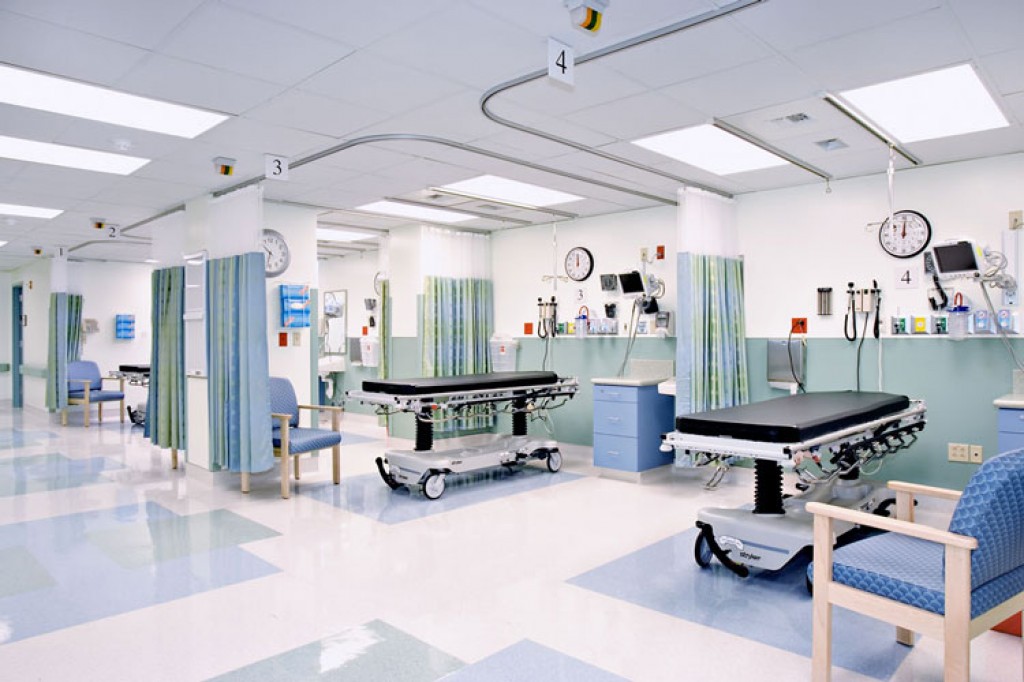 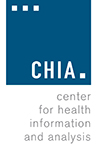 